Приказ от 01.12.2015г № 52«Об организации охраны, пропускного режима на территории и в здании МКДОУ № 10 «Колокольчик» с. Апанасенковского.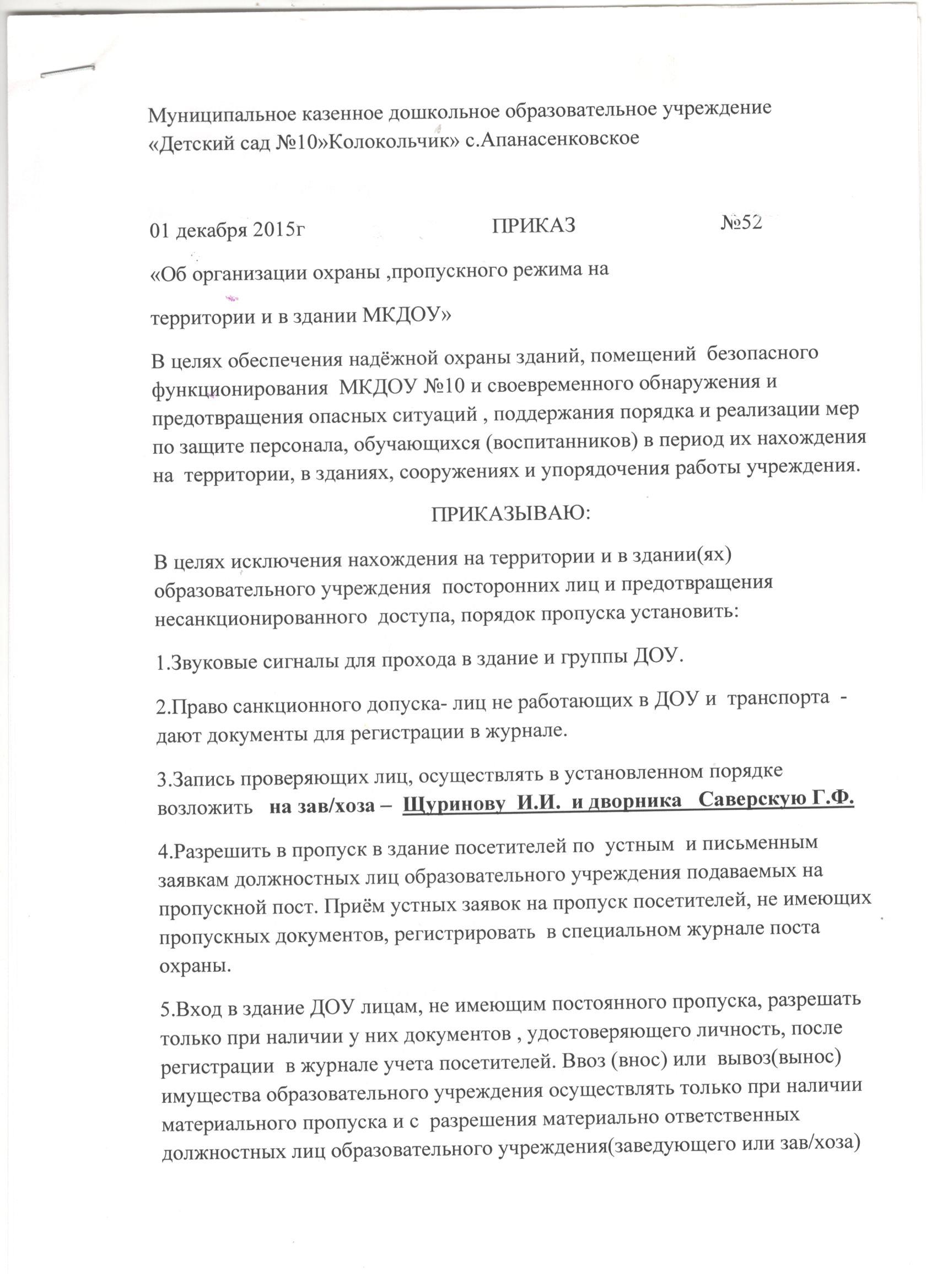 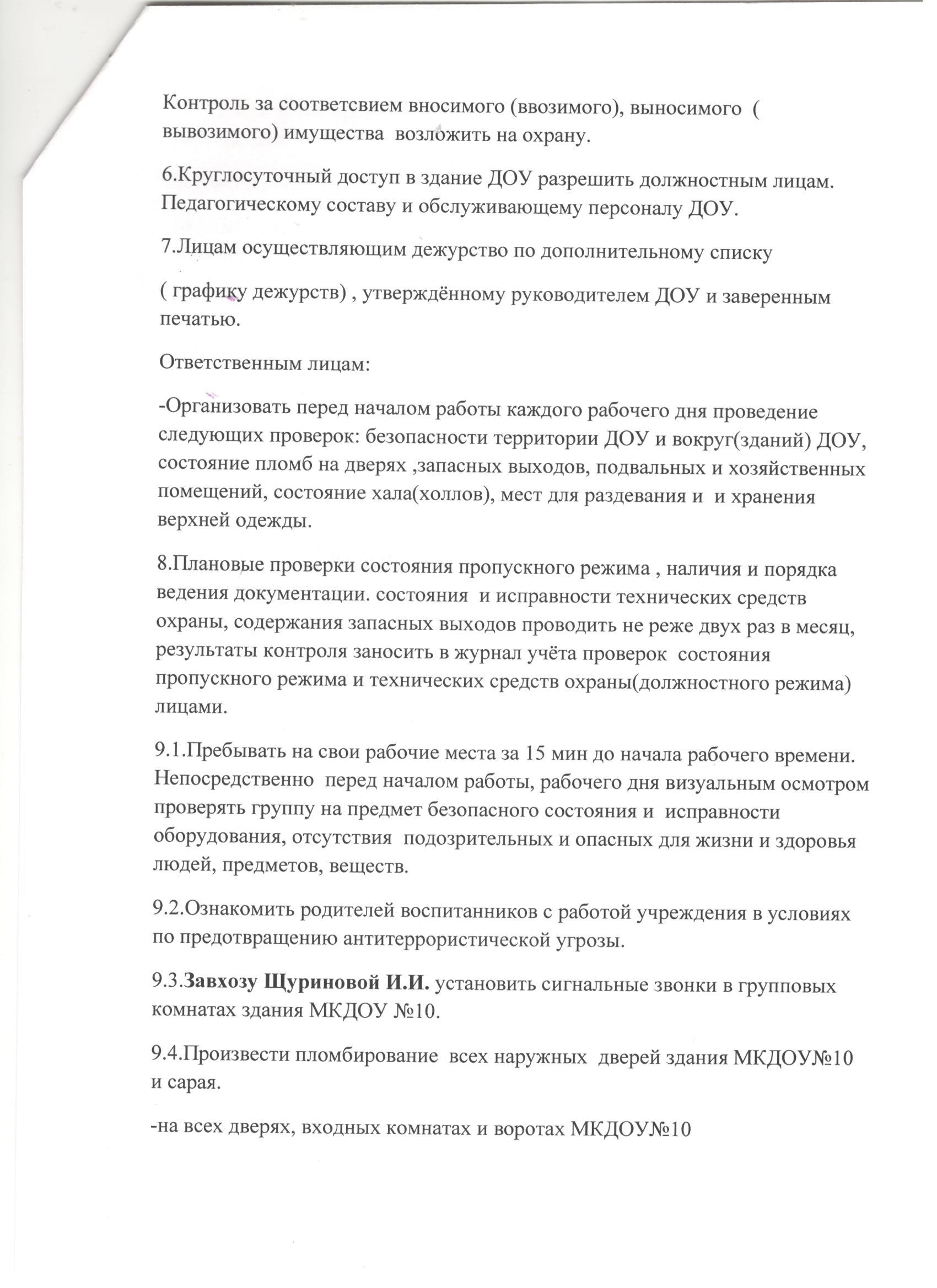 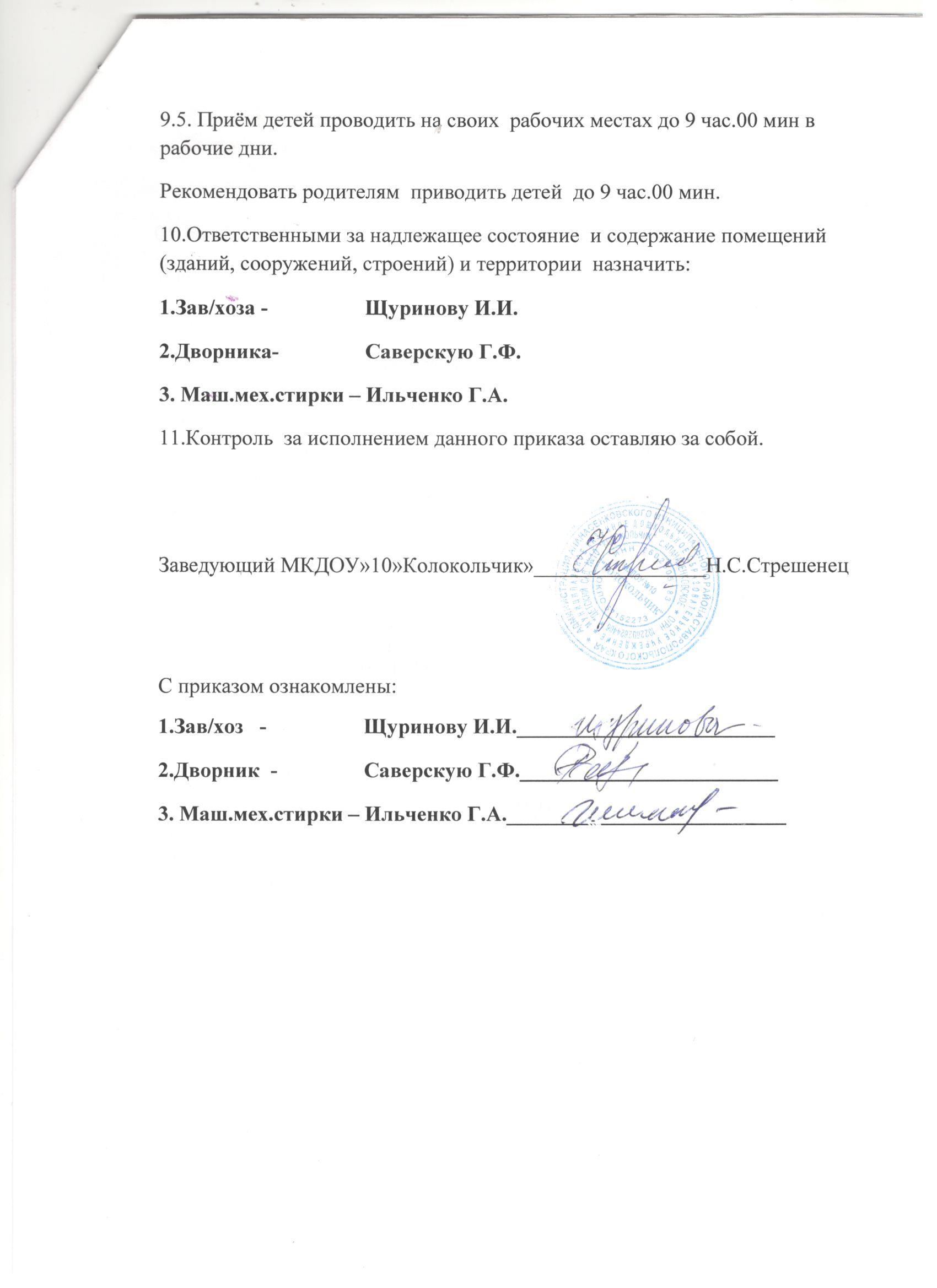 